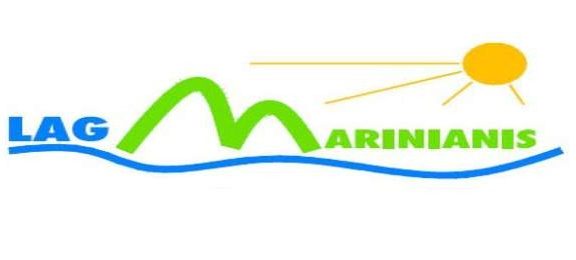 PRILOG IDOKUMENTACIJA ZA PODNOŠENJE PRIJAVE PROJEKTA ZA TIP OPERACIJE 2.2.1. „Potpora razvoju malih poljoprivrednih gospodarstava“OBAVEZNA DOKUMENTACIJA ZA SVE NOSITELJE PROJEKATA Napomena: Svi dokumenti navedeni u popisu moraju biti priloženi prema redoslijedu (r. br. 1. – 13.)Svi dokumenti moraju biti originali ili preslike ovjerene od strane javnog bilježnika.Nositelj projekta može od LAG-a zatražiti povrat originalne dokumentacije.OBAVEZNA DOKUMENTACIJA ZA SVE NOSITELJE PROJEKATA Napomena: Svi dokumenti navedeni u popisu moraju biti priloženi prema redoslijedu (r. br. 1. – 13.)Svi dokumenti moraju biti originali ili preslike ovjerene od strane javnog bilježnika.Nositelj projekta može od LAG-a zatražiti povrat originalne dokumentacije.1.Potpisan i ovjereni Prijavni obrazac A.Pojašnjenje:Preuzmite predložak Prijavnog obrasca (Obrazac A. – sastavni dio Natječaja) te ga popunite u skladu s pojašnjenjima i uputama koji su njegov sastavni dio. Nakon popunjavanja, navedeni obrazac isprintajte, potpišite i ovjerite (OPG koji nema žig može samo potpisati) te zajedno s propisanom dokumentacijom (navedenom u točkama 1. - 9.) dostavite na način i u rokovima kako je propisano LAG Natječajem. NAPOMENA: U slučaju da prijavni obrazac nije dostavljen ili nije ovjeren i/ili potpisan od strane nositelja OPG-a ili odgovorne osobe, prijava projekta se isključuje iz postupka odabira projekta, bez mogućnosti dopune/obrazloženja/ispravka (D/O/I). 2.Obrazac B. Poslovni plan (opisni i tablični dio). Pojašnjenje: Preuzmite predložak Poslovnog plana (Obrazac B. sastavni dio Natječaja) u word formatu te ga popunite u skladu s pojašnjenjima i uputama. Tablični dio (excel format) poslovnog plana se obavezno dostavlja u elektroničkom obliku (DVD ili CD s oznakom R:CD/R, DVD/R). NAPOMENA: U slučaju da obrazac B. Poslovni plan (opisni i tablični dio) nije dostavljen prijava projekta se isključuje iz postupka odabira projekta, bez mogućnosti dopune/obrazloženja/ispravka (D/O/I).3. Preslika osobne iskaznice nositelja projekta (nositelja OPG-a/vlasnika obrta/odgovorne osobe u trgovačkom društvu/zadruzi).Pojašnjenje:Dostavite obostranu presliku osobne iskaznice koja mora biti važeća na dan podnošenja prijave projekta (nije potrebna ovjera kod javnog bilježnika). U slučaju da je osobna iskaznica u postupku izdavanja, dostavite Potvrdu o podnesenom Zahtjevu za izdavanje osobne iskaznice te navedite razloge promjene podataka na osobnoj iskaznici.   4.Potvrda o ekonomskoj veličini poljoprivrednog gospodarstva, izdana od Savjetodavne službe nakon objave Natječaja te potpisana od djelatnika Savjetodavne službe.Pojašnjenje:Potvrda o ekonomskoj veličini poljoprivrednog gospodarstva obvezna je za sve nositelje projekata. Mora biti potpisana od strane djelatnika Savjetodavne službe i izdana nakon objave natječaja.Potvrda o ekonomskoj veličini poljoprivrednog gospodarstva sadrži sljedeće:- Izračun ekonomske veličine poljoprivrednog gospodarstva- Izjava o proizvodnim resursima poljoprivrednog gospodarstva- FADN kalkulator s vidljivim izračunima. 5.Obrazac C. Izjava o veličini poduzeća. Pojašnjenje:Preuzmite predložak (Obrazac C. sastavni dio Natječaja) te ga popunite u skladu s pojašnjenjima i uputama, ispišite, potpišite i ovjerite (OPG koji nema žig može samo potpisati). NAPOMENA: Obrazac ispunjavaju svi organizacijski oblici poljoprivrednog gospodarstva: OPG, obrt, trgovačko društvo, zadruga.6.Potvrda Porezne uprave iz koje je vidljivo da nositelj projekta ima regulirane financijske obveze prema državnom proračunu RH, ne starija od 30 dana na dan podnošenja prijave projekta i ovjerena od strane Porezne uprave. NAPOMENA: U Potvrdi ne smije biti naveden dug, u slučaju da isti postoji prijava projekta se isključuje iz postupka odabira.7.Obrazac E. IZJAVA O NEPOSTOJANJU / POSTOJANJU SUKOBA INTERESAPojašnjenje:Preuzmite predložak (Obrazac E. sastavni dio Natječaja) te ga popunite u skladu s pojašnjenjima i uputama i potpišite 8.Obrazac F. IZJAVA O BESPOVRATNIM SREDSTVIMAPojašnjenje:Preuzmite predložak (Obrazac F. sastavni dio Natječaja) te ga popunite u skladu s pojašnjenjima i uputama i potpišiteOBAVEZNA DOKUMENTACIJA VEZANA UZ POREZNI STATUS NOSITELJA PROJEKTA:OBAVEZNA DOKUMENTACIJA VEZANA UZ POREZNI STATUS NOSITELJA PROJEKTA:OBVEZNICI POREZA NA DOHODAKOBVEZNICI POREZA NA DOHODAK9.A. KOJI OBAVLJAJU SAMOSTALNU DJELATNOST I UTVRĐUJU DOHODAK KAO RAZLIKU POSLOVNIH PRIMITAKA I IZDATAKA   • Prijava poreza na dohodak za [2017.]  godinu (Obrazac DOH), ovjerena od strane nadležne Porezne uprave zajedno s pregledom poslovnih primitaka i izdataka (Obrazac P-PPI) za razdoblje od 1. siječnja do 31. prosinca [2017.] godine, ovjerena i potpisana od strane nositelja projekata •  Popis dugotrajne imovine na dan 31.12.[2017.] godine ili• Prijava u registar poreznih obveznika (RPO) – samo za nositelje projekta koji su u godini podnošenja prijave postali obveznikom poreza na dohodakNAPOMENA: Pod dohotkom od samostalne djelatnosti smatra se, u skladu s čl. 28. Zakona o porezu na dohodak (NN br. 115/16), dohodak od obrta i s obrtom izjednačenih djelatnosti, dohodak od slobodnih zanimanja, dohodak od poljoprivrede i šumarstva, drugi dohodak na temelju kojeg su porezni obveznici obvezno ili na vlastiti zahtjev odlučili utvrđivati dohodak na način za samostalne djelatnosti. B. KOJIMA SE DOHODAK, POREZ I PRIREZ OD SAMOSTALNE DJELATNOSTI UTVRĐUJE I PLAĆA U PAUŠALNOM IZNOSU • Evidencija o prometu na kraju [2017.] godine (Obrazac KPR), ovjerena i potpisana od strane nositelja projekta• Izvješće o paušalnom dohotku od samostalnih djelatnosti te uplaćenom paušalnom porezu na dohodak i prirezu poreza na dohodak za [2017.] godinu (Obrazac PO – SD), ovjereno od strane nadležne Porezne upraveili• Prijava u registar poreznih obveznika (RPO) – samo za nositelje projekta koji su u godini podnošenja prijave postali obveznikom poreza na dohodak u paušalnom iznosu NAPOMENA: Samostalne djelatnosti koje se mogu paušalno oporezivati propisane su čl. 1. Pravilnika o paušalnom oporezivanju samostalnih djelatnosti (NN br. 1/2017).  OBVEZNICI POREZA NA DOBITOBVEZNICI POREZA NA DOBIT10.A. KOJI SU POSLOVALI • Godišnji financijski izvještaj GFI-POD za [2016.] godinu s potvrdom o primitku dokumentacije od FINA-e• Popis dugotrajne imovine na dan 31.12.[2016.] godine B. KOJI JE BIO U STATUSU MIROVANJA  • Izjava o neaktivnosti sukladno čl. 20. st. 7. Zakona o računovodstvu ovjerena od FINA-e (ili potvrda FINA-e da je zaprimila predmetnu izjavu od korisnika za prethodnu financijsku godinu)NAPOMENA: Obveznici poreza na dobit koji su predali izvještaje u ovoj godini, obvezni su dostaviti Obrazac GFI-POD i Popis dugotrajne imovine za 2017. godinu.  NOSITELJI PROJEKTA KOJA NISU OBVEZNICI POREZA NA DOHODAK (ukupni godišnji primitak manji od 80.500,00 HRK)NOSITELJI PROJEKTA KOJA NISU OBVEZNICI POREZA NA DOHODAK (ukupni godišnji primitak manji od 80.500,00 HRK)11.• Obrazac Evidencije o prodaji vlastitih poljoprivrednih proizvoda za [2017.] godinu NAPOMENA: Nositelji projekta koji po osnovi djelatnosti poljoprivrede i šumarstva nisu obveznici poreza na dohodak sukladno čl. 29. st. 3. Zakona o porezu na dohodak (NN br. 115/16), odnosno oni koji po toj osnovi u poreznom razdoblju ostvare ukupni godišnji primitak manji od 80.500,00 HRK, pod uvjetom da nisu obveznici poreza na dodanu vrijednost sukladno posebnom zakonu ili ako ostvaruju poticaje na način i pod uvjetima propisanim posebnim zakonima.OSTALA DOKUMENTACIJAOSTALA DOKUMENTACIJA12.POTVRDA O STATUSU ZAPOSLENOSTI/NEZAPOSLENOSTIPotvrda iz matične evidencije Hrvatskog zavoda za mirovinsko osiguranje da je nositelj ili član OPG-a osiguran po poljoprivrednoj osnovi (kao poljoprivrednik) po propisima o mirovinskom osiguranju ili Potvrda o nezaposlenosti iz evidencije nezaposlenih Hrvatskog zavoda za zapošljavanje13.Obrazac D. FADN kalkulatorPojašnjenje: Nositelj projekta mora ispuniti i priložiti FADN kalkulator ako planira ostvarenje cilja „povećanje proizvodnog kapaciteta iskazanom kroz povećanje ukupnog standardnog ekonomskog rezultata“.Preuzmite predložak FADN kalkulatora (Obrazac D. sastavni dio Natječaja) u excel formatu te ga popunite u skladu s pojašnjenjima i uputama. FADN kalkulator se obavezno dostavlja i u elektroničkom obliku (DVD ili CD s oznakom R:CD/R, DVD/R).Napomena: U FADN kalkulator unose se podaci za godinu kada se planira predati drugi (konačan) zahtjev za isplatu. Navedeni podaci moraju odgovarati podacima u POSLOVNOM PLANU (tablica 2. Proizvodnja).